 (Ф 21.01 - 03)Завідувач кафедри								C. Лазаренко Розробник										Т. Мелешко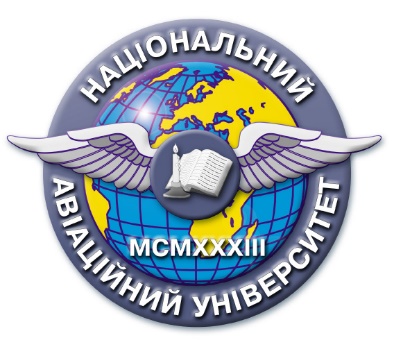 Силабус навчальної дисципліни«Системи банківської безпеки»Спеціальність: 125 Кібербезпека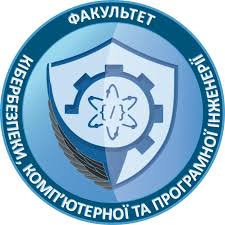 Рівень вищої освітиПерший (бакалаврський)Перший (бакалаврський)Статус дисципліниНавчальна дисципліна вибіркового компонента фахового перелікуНавчальна дисципліна вибіркового компонента фахового перелікуКурс3 (третій)3 (третій)Семестр5 (п’ятий)5 (п’ятий)Обсяг дисципліни, кредити ЄКТС/загальна кількість годин3 кредити / 90 годин3 кредити / 90 годинМова викладанняукраїнськаукраїнськаЩо буде вивчатися (предмет навчання)Мета вивчення дисципліни  є формування у студентів компетентностей щодо організації та дотримання безпеки в банківських установах.Мета вивчення дисципліни  є формування у студентів компетентностей щодо організації та дотримання безпеки в банківських установах.Чому це цікаво/потрібно вивчати (мета)Курс спрямований на формування у майбутніх спеціалістів розуміння сутністі безпеки банків, мета і завдання безпечного функціонування банку. Принципи безпеки. Форми організації безпеки банківської діяльності. Сутність та перелік сил та засобів банківської безпеки. Діяльність персоналу банку щодо виконання заходів безпеки. Курс спрямований на формування у майбутніх спеціалістів розуміння сутністі безпеки банків, мета і завдання безпечного функціонування банку. Принципи безпеки. Форми організації безпеки банківської діяльності. Сутність та перелік сил та засобів банківської безпеки. Діяльність персоналу банку щодо виконання заходів безпеки. Чому можна навчитися (результати навчання)Здатність майбутніх спеціалістів : формулювати стратегічні завдання управління безпекою банківських установВикористовувати результати моніторингу загроз в управлінні безпекою банківських установЗдатність здійснювати управління інформаційною безпекою банківських установЗдатність до підтримання безпеки в роботі з персоналомЗдатність майбутніх спеціалістів : формулювати стратегічні завдання управління безпекою банківських установВикористовувати результати моніторингу загроз в управлінні безпекою банківських установЗдатність здійснювати управління інформаційною безпекою банківських установЗдатність до підтримання безпеки в роботі з персоналомЯк можна користуватися набутими знаннями і уміннями (компетентності)   Здатність обґрунтовувати роль та необхідність управління безпекою банківських установ   Здатність діагностувати та протидіяти загрозам безпеці банківських установ   Обирати та застосовувати криптографічні та програмні засоби захисту інформаціїФормувати систему управління кадровою безпекою в банку   Здатність обґрунтовувати роль та необхідність управління безпекою банківських установ   Здатність діагностувати та протидіяти загрозам безпеці банківських установ   Обирати та застосовувати криптографічні та програмні засоби захисту інформаціїФормувати систему управління кадровою безпекою в банкуНавчальна логістикаВ умовах загострення конкуренції на ринку банківських продуктів для будь-якої банківської установи актуальною є активізація зусиль з побудови дієвої системи безпеки, яка б захищала від витоку інформації, крадіжок, розтрат, фізичних небезпек, загроз з боку конкурентів, проблемних працівників, недобросовісної конкуренції та банківського шпигунства. Належний рівень безпеки банківських установ є запорукою їх фінансової стійкості. Види занять: лекції, практичні заняттяМетоди навчання: навчальні дискусії, практичне навчанняФорми навчання: очнаВ умовах загострення конкуренції на ринку банківських продуктів для будь-якої банківської установи актуальною є активізація зусиль з побудови дієвої системи безпеки, яка б захищала від витоку інформації, крадіжок, розтрат, фізичних небезпек, загроз з боку конкурентів, проблемних працівників, недобросовісної конкуренції та банківського шпигунства. Належний рівень безпеки банківських установ є запорукою їх фінансової стійкості. Види занять: лекції, практичні заняттяМетоди навчання: навчальні дискусії, практичне навчанняФорми навчання: очнаПререквізитиЗдатність до протидії недобросовісній конкуренції та промисловому шпигунствуЗдатність до протидії недобросовісній конкуренції та промисловому шпигунствуПореквізитиЗнання з проектування інформаційно-аналітичне та технічне забезпечення діяльності банківських установЗнання з проектування інформаційно-аналітичне та технічне забезпечення діяльності банківських установІнформаційне забезпеченняз фонду та репозитарію НТБ НАУ Науково-технічна бібліотека НАУ:1. Зубок М. І. Безпека банківської діяльності: навч.-метод. посіб. Для самостійного вивчення дисципліни / М. І. Зубок. – Київ : КНЕУ, 2003. – 156 с.2. Отенко І. П. Організація та управління фінансово-економічною безпекою банківських установ : навч. посіб. / І. П. Отенко, О. Ю. Мішин, С. В. Мішина. – Харків :ХНЕУ ім. С. Кузнеця, 2015. – 240Інформаційні ресурси в Інтернеті1. Офіційний сайт НБУ України. – Режим доступу : www. bank.gov.ua.2. Сервер Верховної Ради України. – Режим доступа : www. zakon.rada.gov.ua. Науково-технічна бібліотека НАУ:1. Зубок М. І. Безпека банківської діяльності: навч.-метод. посіб. Для самостійного вивчення дисципліни / М. І. Зубок. – Київ : КНЕУ, 2003. – 156 с.2. Отенко І. П. Організація та управління фінансово-економічною безпекою банківських установ : навч. посіб. / І. П. Отенко, О. Ю. Мішин, С. В. Мішина. – Харків :ХНЕУ ім. С. Кузнеця, 2015. – 240Інформаційні ресурси в Інтернеті1. Офіційний сайт НБУ України. – Режим доступу : www. bank.gov.ua.2. Сервер Верховної Ради України. – Режим доступа : www. zakon.rada.gov.ua.Локація та матеріально-технічне забезпеченняАудиторія систем захисту інформації, проекторАудиторія систем захисту інформації, проекторСеместровий контроль, екзаменаційна методикаЗалік, тестуванняЗалік, тестуванняКафедраЗасобів захисту інформаціїЗасобів захисту інформаціїФакультетКібербезпеки, комп’ютерної та програмної інженеріїКібербезпеки, комп’ютерної та програмної інженеріїВикладач(і)МЕЛЕШКО ТЕТЯНА ВІКТОРІВНА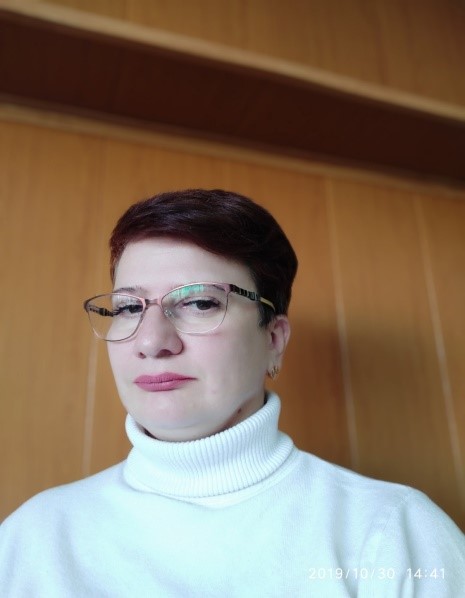 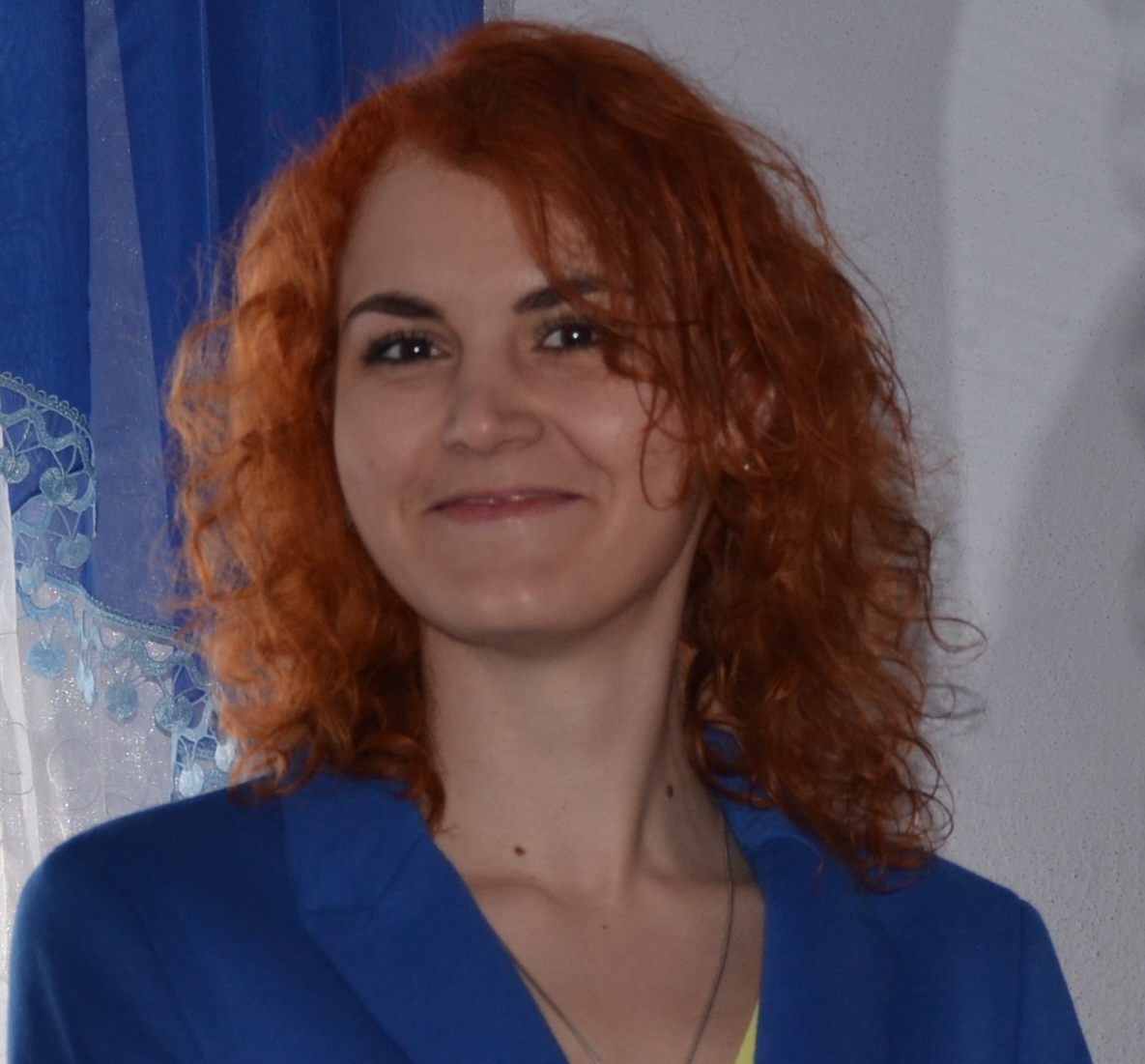 Посада: ст. викладачВчене звання: Науковий ступінь: Профайл викладача: http://www.kzzi.nau.edu.ua/ tetiana.meleshko /Тел.:  406-70-56E-mail: tetiana.meleshko@npp.nau.edu.uaРобоче місце: 11.411МЕЛЕШКО ТЕТЯНА ВІКТОРІВНАПосада: ст. викладачВчене звання: Науковий ступінь: Профайл викладача: http://www.kzzi.nau.edu.ua/ tetiana.meleshko /Тел.:  406-70-56E-mail: tetiana.meleshko@npp.nau.edu.uaРобоче місце: 11.411Оригінальність навчальної дисципліниАвторський курс, викладання українською мовоюАвторський курс, викладання українською мовоюЛінк на дисциплінуКод класу у Google Classroom om4h7mfКод класу у Google Classroom om4h7mf